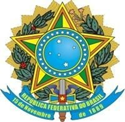 MINISTÉRIO DA EDUCAÇÃO SECRETARIA DE EDUCAÇÃO PROFISSIONAL E TECNOLÓGICA INSTITUTO FEDERAL DE EDUCAÇÃO, CIÊNCIA E TECNOLOGIA DE MINAS GERAIS Reitoria Gabinete da Reitoria Av. Professor Mário Werneck, 2590 - Bairro Buritis - CEP 30575-180 - Belo Horizonte - MG (31) 2513-5105 - www.ifmg.edu.brANEXO II BDECLARAÇÃO DE RENDA FAMILIAR BRUTA MENSAL PER CAPITA IGUAL OU INFERIOR A UM SALÁRIO MÍNIMO E MEIO (TERMO DE COMPROVAÇÃO DE RENDA) Eu,____________________________________________________________________________________ ___________, portador(a) do CPF:_______________________________________________, aprovado(a)  dentro das vagas reservadas para o curso ____________________________________,Campus  _______________________________, do Instituto Federal de Educação, Ciência e Tecnologia de Minas  Gerais – IFMG, conforme disposto no EDITAL Nº_____, declaro possuir renda familiar bruta mensal  inferior ou igual a um salário mínimo e meio per capita, conforme instruções de cálculo contidas no presente  EDITAL. Declaro, ainda, serem verdadeiras todas as informações prestadas abaixo. Estou ciente de que a veracidade da documentação que comprova a renda familiar bruta mensal per capita é de minha inteira responsabilidade e, que caso seja verificada a falsidade da mesma, ainda que ocorra posteriormente à realização da matrícula, implicará na minha eliminação e consequente perda da vaga. Relação de todas as pessoas que compõem o grupo familiar, inclusive o (a) candidato (a), com as respectivas rendas: RELAÇÃO DE DOCUMENTOS PARA COMPROVAÇÃO DA RENDA FAMILIAR BRUTA MENSAL IGUAL OU INFERIOR A UM SALÁRIO MÍNIMO E MEIO ____________________________________________________ Assinatura do (a) candidato (a) ou responsável legal / Local e DataNOME DO MEMBRO DO  GRUPO FAMILIAR CPF GRAU DE  PARENTESCO IDADEPOSSUI RENDAPOSSUI RENDANOME DO MEMBRO DO  GRUPO FAMILIAR CPF GRAU DE  PARENTESCO IDADESIM NÃO12345671. NO CASO DE TRABALHADORES ASSALARIADOS1.1 Cópia dos contracheques dos meses analisados- FEVEREIRO, MARÇO E ABRIL DE 2022.1.2 Cópia da Declaração de IRPF acompanhada do recibo de entrega à Receita Federal do Brasil e da notificação de restituição, quando houver.  Caso seja isento, anexar declaração de próprio punho se autodeclarando  isento de IRPF.1.3 Cópia da Carteira de Trabalho e Previdência Social (CTPS) registrada  e atualizada.1.4 Cópia da CTPS registrada e atualizada ou carnê do INSS com  recolhimento em dia, no caso de empregada doméstica.1.5 Cópia do extrato atualizado da conta vinculada do trabalhador no  FGTS sem cortes.1.6 Cópia dos extratos bancários dos meses analisados FEVEREIRO, MARÇO E ABRIL DE 2022 sem cortes.2. NO CASO DE ATIVIDADE RURAL2. NO CASO DE ATIVIDADE RURAL2.1 Cópia da Declaração de IRPF acompanhada do recibo de entrega à Receita Federal do Brasil e da notificação de restituição, quando houver.  Caso seja isento, anexar declaração de próprio punho se autodeclarando  isento de IRPF.2.2 Cópia da Declaração de IRPJ acompanhada do recibo de entrega à Receita Federal do Brasil, quando houver. Caso seja isento, anexar  declaração de próprio punho se autodeclarando isento de IRPJ.2.3 Quaisquer declarações tributárias referentes a pessoas jurídicas  vinculadas ao candidato ou a membros da família, quando for o caso.2.4 Cópia dos extratos bancários dos meses analisados FEVEREIRO, MARÇO E ABRIL DE 2022, da pessoa física e das pessoas  jurídicas vinculadas sem cortes2.5 Caso tenha, cópia de notas fiscais de vendas dos meses analisados FEVEREIRO, MARÇO E ABRIL DE 2022. Caso não tenha, anexar  declaração de próprio punho declarando que não realizou vendas nos  meses analisados FEVEREIRO, MARÇO E ABRIL DE 20223. NO CASO DE APOSENTADOS E PENSIONISTAS3. NO CASO DE APOSENTADOS E PENSIONISTAS3.1 Extrato mais recente do pagamento do benefício.3.2 Cópia da Declaração de IRPF acompanhada do recibo de entrega à  Receita Federal do Brasil e da respectiva notificação de restituição, quando houver.3.3 Cópia dos extratos bancários dos meses analisados FEVEREIRO, MARÇO E ABRIL DE 2022 sem cortes.4. NO CASO DE AUTÔNOMOS E PROFISSIONAIS LIBERAIS4. NO CASO DE AUTÔNOMOS E PROFISSIONAIS LIBERAIS4.1 Cópia da Declaração de IRPF acompanhada do recibo de entrega à Receita Federal do Brasil e da respectiva notificação de restituição, quando houver. Caso seja isento, anexar declaração de próprio punho se autodeclarando isento de IRPF.4.2 Cópia de quaisquer declarações tributárias referentes a pessoas jurídicas vinculadas ao candidato ou a membros de sua família, quando for o caso.4.3 Cópia das guias de recolhimento ao INSS com comprovante de pagamento dos meses analisados FEVEREIRO, MARÇO E ABRIL DE 2022. compatíveis com a renda declarada.4.4 Cópia dos extratos bancários sem cortes dos meses analisados FEVEREIRO, MARÇO E ABRIL DE 2022. Caso não tenha conta bancária, anexar declaração de próprio punho declarando este fato.4.5 Cópia de Declaração de um contador ou de próprio punho dos valores recebidos nos meses analisados FEVEREIRO, MARÇO E ABRIL DE 2022.5. NO CASO DE RENDIMENTOS DE ALUGUEL OU  ARRENDAMENTO DE BENS MÓVEIS E IMÓVEIS5. NO CASO DE RENDIMENTOS DE ALUGUEL OU  ARRENDAMENTO DE BENS MÓVEIS E IMÓVEIS5.1 Cópia da Declaração de IRPF acompanhada do recibo de entrega à Receita Federal do Brasil e da respectiva notificação de restituição, quando houver. Caso seja isento, anexar declaração de próprio punho se  autodeclarando isento de IRPF.5.2 Cópia dos extratos bancários dos meses analisados FEVEREIRO, MARÇO E ABRIL DE 2022. Caso não tenha conta bancária,  anexar declaração de próprio punho declarando este fato.5.3 Cópia do contrato de locação ou arrendamento acompanhado da cópia  dos comprovantes de recebimentos dos meses analisados FEVEREIRO, MARÇO E ABRIL DE 2022.